From:	Denise LishnerTo:	Denise KleinSubject:	Fwd: Free Webinar: Choosing A Personal RepresentativeDate:	Friday, November 10, 2023 7:33:35 AM---------- Original Message ----------From: The Seattle Public Library Foundation <foundation@supportspl.org> To: deniselishner@comcast.netDate: 11/10/2023 6:30 AM PSTSubject: Free Webinar: Choosing A Personal Representative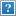 The Seattle Public Library Foundation | 1000 Fourth Ave, Seattle, WA 98104Unsubscribe deniselishner@comcast.netUpdate Profile | Our Privacy Policy | Constant Contact Data Notice Sent by foundation@supportspl.org powered byTry email marketing for free today!2023 Estate Planning Webinar SeriesCurated by Tiffany Gorton, Estate Planning Attorney